Supplementary InformationIn vitro intestinal toxicity of copper oxide nanoparticles in rat and human cell modelsTaylor E. Henson1, Jana Navratilova2, Alan H. Tennant3, Karen D. Bradham4, Kim R. Rogers4, Michael F. Hughes31Student Services Contractor, Research Triangle Park, NC 277112National Research Council, Research Triangle Park, NC 277113National Health and Environmental Effects Research Laboratory and 4National Exposure Research Laboratory, Office of Research and Development, U.S. Environmental Protection Agency, Research Triangle Park, NC 27711Supplementary Table 1  Dose of copper oxide nanoparticles based on copperSupplementary Information – Henson et al.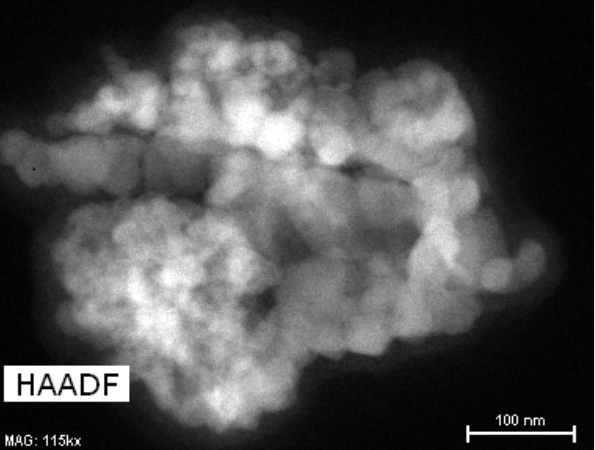 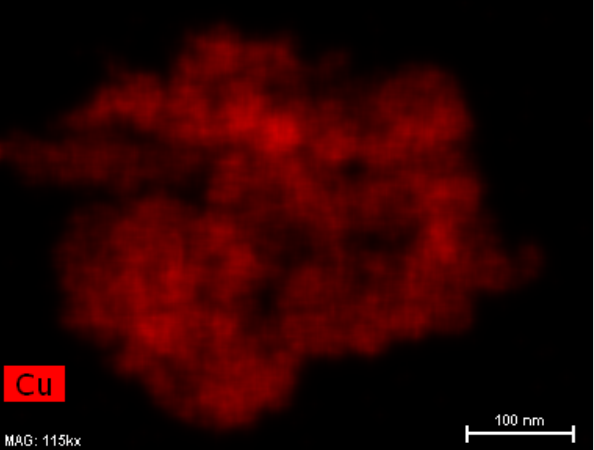 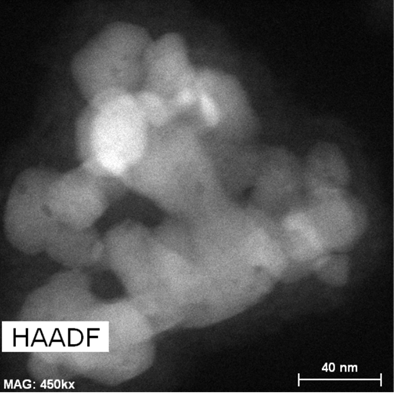 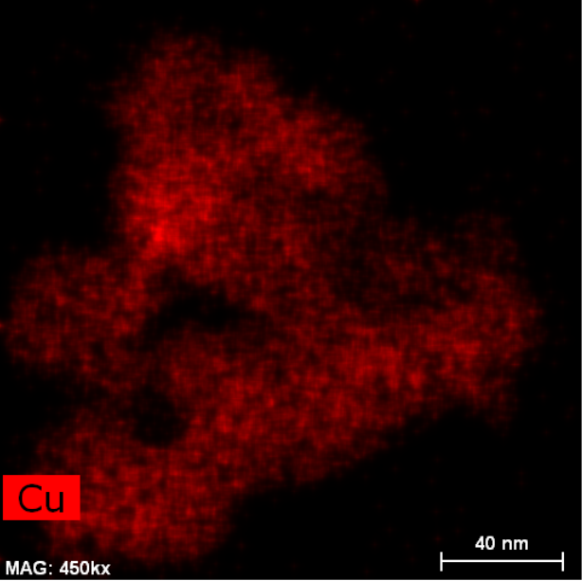 Supplementary Figure 1	High-angle annular dark-field (HAADF) transmission electron microscopy images of copper (II) oxide (CuO) nanoparticles at scales at 100 and 40 nm.  The nanoparticles were incubated in Dulbecco’s Modified Eagle Medium with 4 mM L-glutamine, 1.5 g/L sodium bicarbonate, 4.5 g/L glucose, and 10% by volume fetal bovine serum for 12 hr before imaging. The false color images in red were generated by energy dispersive X-ray spectroscopy at scales of 100 and 40 nm.Supplementary Information – Henson et al.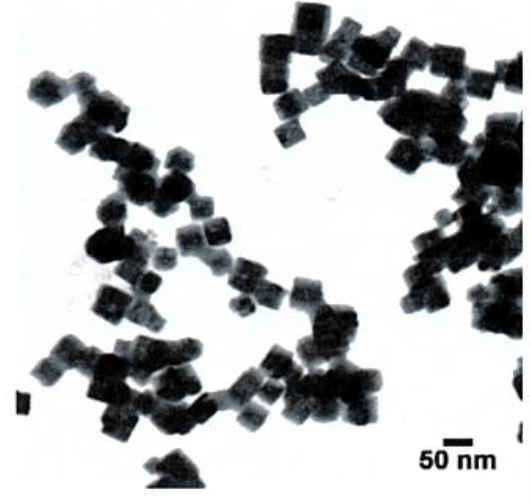 Supplementary Figure 2	Transmission electron microscopy image of copper (I) oxide (cuprous oxide, Cu2O) polyvinylpyrrolidone nanoparticle suspension in water (nanocomposix.com).Supplementary Information – Henson et al.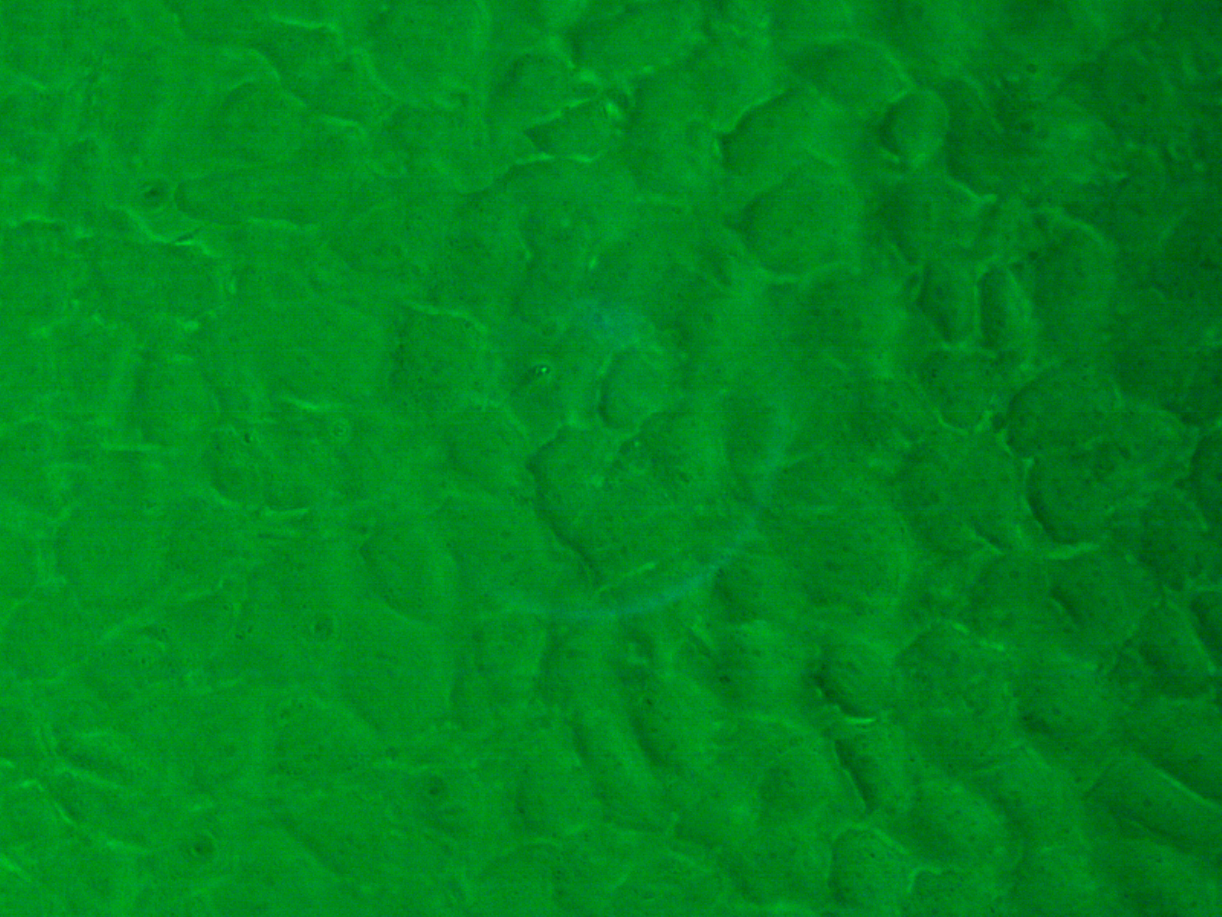 Supplementary Figure 3	Morphology of untreated IEC-6 cells.  Images of morphology of IEC-6 cells were captured with a Nikon Diaphot microscope with phase contrast using a Leica 40x objective and a Paxcam 2 microscope camera. Supplementary Information – Henson et al.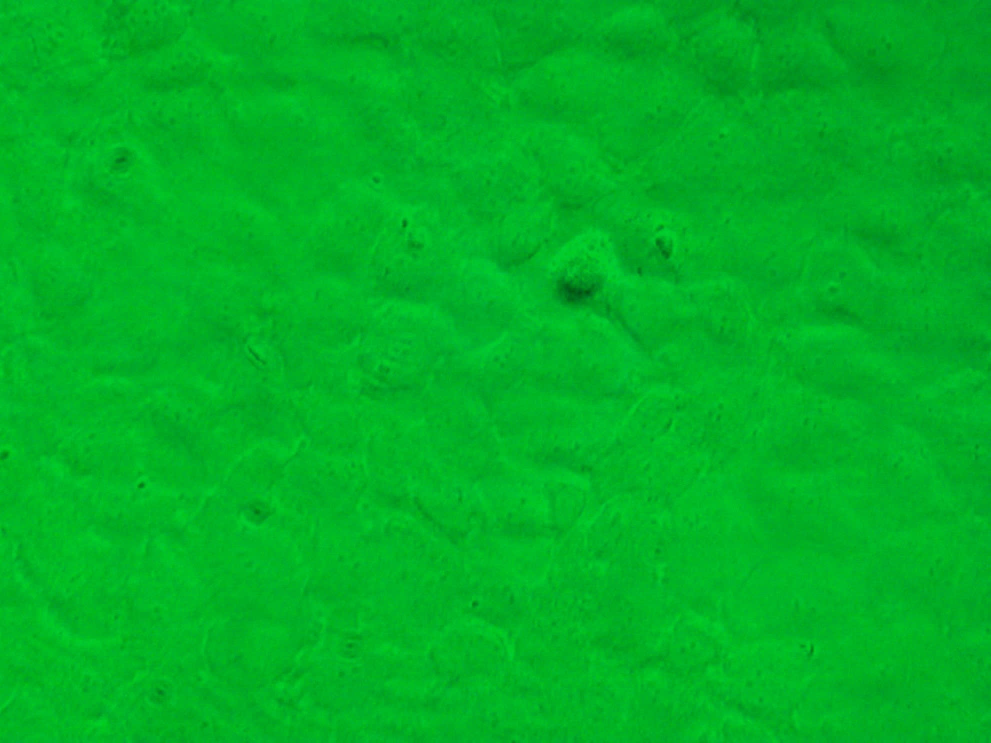 Supplementary Figure 4   Morphology of IEC-6 cells exposed to 22 µg Cu/mL of Cu2O-PVP NPs for 24 h. 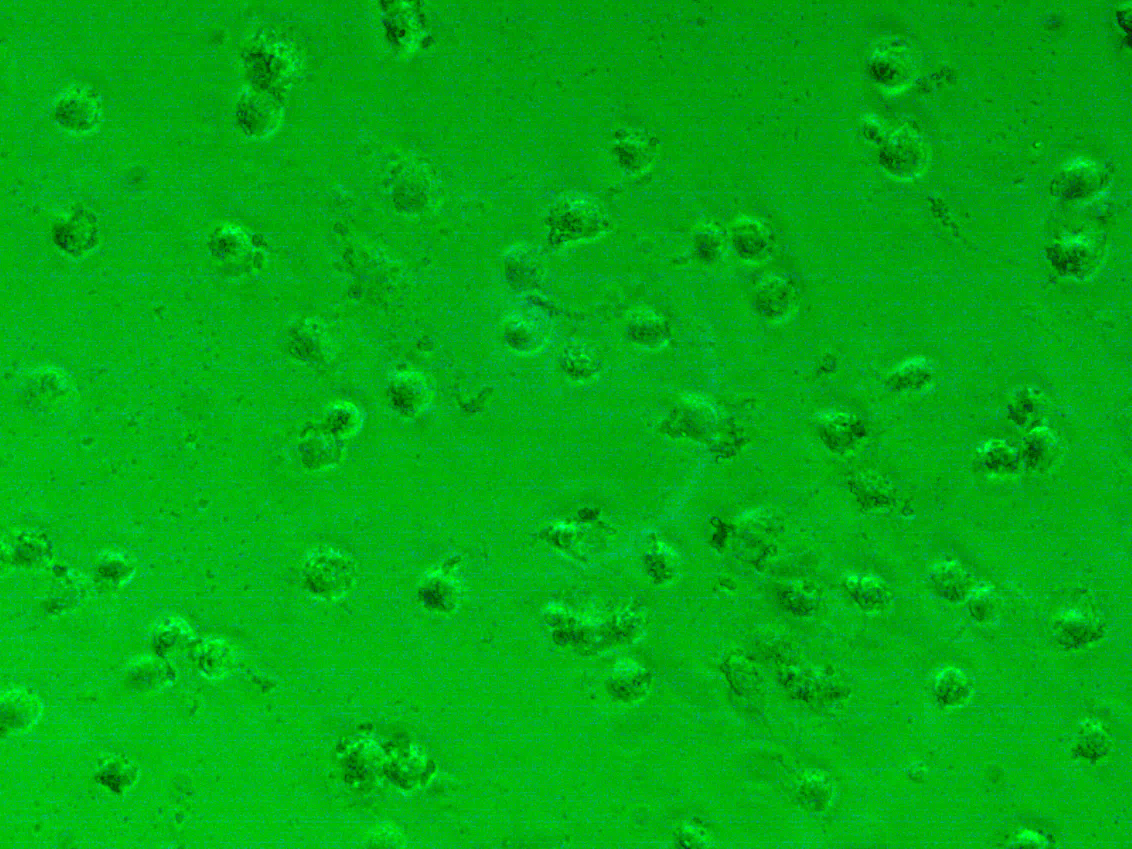 Supplementary Figure 5   Morphology of IEC-6 cells exposed to 20 µg Cu/mL of CuO NPs for 24 h.Supplementary Information – Henson et al.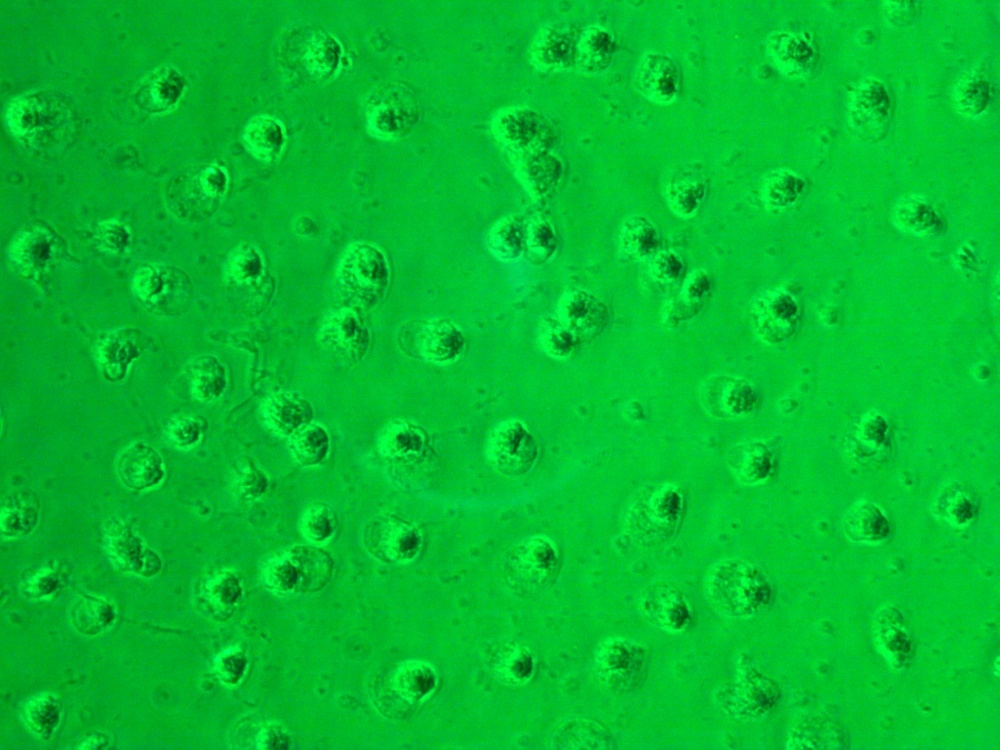 Supplementary Figure 6   Morphology of IEC-6 cells exposed to 89 µg Cu/ml of Cu2O-PVP NPs for 24 h.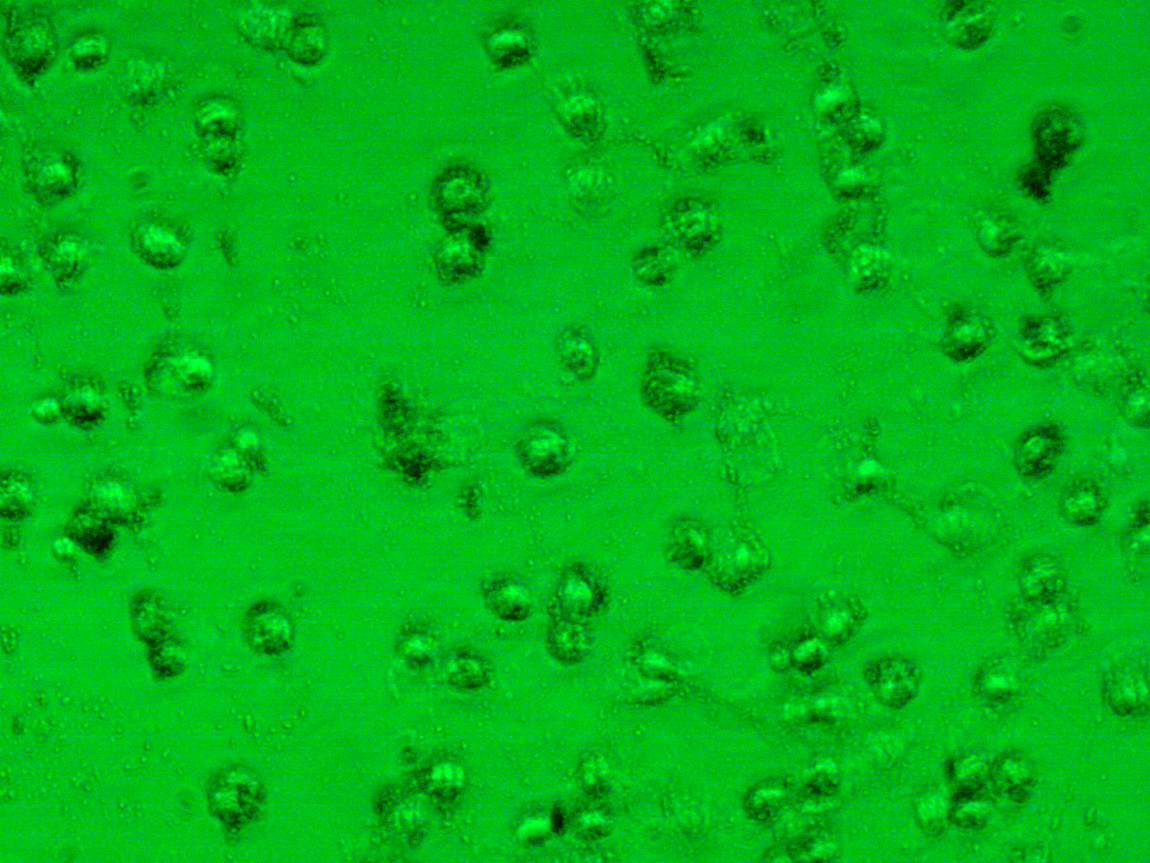 Supplementary Figure 7   Morphology of IEC-6 cells exposed to 80 µg Cu/mL of CuO NPs for 24 h. Nominal Dose (µg/mL)CuO NPs (µg Cu/mL)Cu2O-PVP (µg Cu/mL)0.10.080.0910.80.954410892520225040441008089